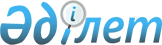 Об утверждении форм и сроков представления страхователем, страховщиком, агентом и обществом информации и документов, необходимых для осуществления им контрольных функций
					
			Утративший силу
			
			
		
					Постановление акимата Актюбинской области от 23 февраля 2015 года № 64. Зарегистрировано Департаментом юстиции Актюбинской области 26 марта 2015 года № 4250. Утратило силу постановлением акимата Актюбинской области от 3 мая 2017 года № 127
      Сноска. Утратило силу постановлением акимата Актюбинской области от 03.05.2017 № 127 (вводится в действие по истечении десяти календарных дней после дня его первого официального опубликования).

      В соответствии со статьей 27 Закона Республики Казахстан от 23 января 2001 года "О местном государственном управлении и самоуправлении в Республике Казахстан", подпунктом 5) пункта 2-1 статьи 5 Закона Республики Казахстан от 10 марта 2004 года "Об обязательном страховании в растениеводстве" акимат Актюбинской области ПОСТАНОВЛЯЕТ:

      1.Утвердить следующие формы представляемой информации и документа:

      1) страхователя, согласно приложению 1 к настоящему постановлению;

      2) страховщика и общества взаимного страхования, согласно приложениям 2, 5, 6 к настоящему постановлению;

      3) агента, согласно приложениям 3, 4, 5, 6 к настоящему постановлению.

      2. Установить, что информация и документ представляются:

      1) страхователем – в течение одного месяца после заключения договора обязательного страхования со страховщиком или обществом взаимного страхования в адрес районного (городского) отдела сельского хозяйства и ветеринарии, по приложению 1 к настоящему постановлению;

      2) страховщиком и обществом взаимного страхования - еженедельно агенту по приложениям 2, 5, 6 к настоящему постановлению, районному (городскому) отделу сельского хозяйства и ветеринарии по приложениям 3, 5, 6 к настоящему постановлению;

      3) агентом – еженедельно государственному учреждению "Управление сельского хозяйства Актюбинской области" по приложениям 3, 4, 5, 6 к настоящему постановлению, районному (городскому) отделу сельского хозяйства и ветеринарии по приложениям 4, 5, 6 к настоящему постановлению.

      3. Государственному учреждению "Управление сельского хозяйства Актюбинской области" обеспечить размещение настоящего постановления в информационно-правовой системе "Әділет".

      4. Контроль за исполнением настоящего постановления возложить на заместителя акима области Джумагазиева М.С.

      5. Настоящее постановление вводится в действие по истечении десяти календарных дней после дня его первого официального опубликования.
      Руководителю районного отдела
сельского хозяйства и ветеринарии
 _____________________________
от _____________________________ Информация о заключении договора обязательного страхования
 в растениеводстве от "___" _______ 20__года
      Руководитель __________________________ ________________ 
                                      (наименование страхователя) (Ф.И.О., подпись) 

      _________________ 
 (число, месяц, год) Информация 
 о вступивших в силу договорах обязательного страхования 
в растениеводстве в разрезе районов (города), страхователей 
 по состоянию на ____ __________20__года
      продолжение таблицы

      ________________________________ ______________ 
                  (Ф.И.О., должность руководителя) (подпись) 

 Информация 
 о вступивших в силу договорах обязательного страхования 
 в растениеводстве в разрезе районов (города), страхователей 
 по состоянию на ____ __________20__ года
      продолжение таблицы

      продолжение таблицы

      _______________________________ ______________ 
                (Ф.И.О., должность руководителя) (подпись)

 Информация 
 о вступивших в силу договорах обязательного страхования 
 в растениеводстве в разрезе районов (города)
 по состоянию на "___" _____ 20__ года
      Ф.И.О., руководителя _________________ Подпись ______________ Информация по страховым случаям в разрезе районов (города)
 и страхователей по состоянию на ___ _________ 20__ года
      продолжение таблицы

      Ф.И.О. руководителя _______________ Подпись ____________ 

 Справка по страховым случаям в разрезе районов (города) по 
 договорам обязательного страхования в растениеводстве,
заключенным в 20__ году 
 по состоянию на "___" _____20___ года
      продолжение таблицы

      Ф.И.О. руководителя _______________ Подпись ___________


					© 2012. РГП на ПХВ «Институт законодательства и правовой информации Республики Казахстан» Министерства юстиции Республики Казахстан
				
      Аким области

А. Мухамбетов
Приложение 1 
 к постановлению акимата
области от 23 февраля 2015 года
№ 64
№ 
п/п
Наиме-
нование культур
Всего засеянной
площади (га)
Всего 
застрахованной 
площади 
(га)
Наименование 
страховой 
компании или общества взаимного страхования
№ договора
Дата 
заключенияПриложение 2 
 к постановлению акимата
области от 23 февраля 2015 года
№ 64
№
Наименование 
района (города), 
страхователя
№ 
договора
Дата 
договора
Общая 
страховая 
премия 
по договору, 
(тг.)
Общая 
страховая 
сумма по 
договору, (тг.)
Всего 
застрахо- 
ванной 
площади, 
(га)
№
Наименование 
района (города), 
страхователя
№ 
договора
Дата 
договора
Общая 
страховая 
премия 
по договору, 
(тг.)
Общая 
страховая 
сумма по 
договору, (тг.)
Всего 
застрахо- 
ванной 
площади, 
(га)
1
2
3
4
5
6
7
№
Наименование 
района (города), 
страхователя
№ 
договора
Дата 
договора
Общая 
страховая 
премия 
по договору, 
(тг.)
Общая 
страховая 
сумма по 
договору, (тг.)
Всего 
застрахо- 
ванной 
площади, 
(га)
1
№
Наименование 
района (города), 
страхователя
№ 
договора
Дата 
договора
Общая 
страховая 
премия 
по договору, 
(тг.)
Общая 
страховая 
сумма по 
договору, (тг.)
Всего 
застрахо- 
ванной 
площади, 
(га)
Итого по району (городу)
В том числе
В том числе
В том числе
В том числе
В том числе
В том числе
В том числе
В том числе
В том числе
В том числе
В том числе
В том числе
В том числе
В том числе
В том числе
Зерновые (га)
Зерновые (га)
Зерновые (га)
Зерновые (га)
Зерновые (га)
Зерновые (га)
Зерновые (га)
Зерновые (га)
Зерновые (га)
Зерновые (га)
Зерновые (га)
Зерновые (га)
Зерновые (га)
Зерновые (га)
Зерновые (га)
Все- 
го 
(га)
В том числе
В том числе
В том числе
В том числе
В том числе
В том числе
В том числе
В том числе
В том числе
В том числе
В том числе
В том числе
В том числе
В том числе
Все- 
го 
(га)
Пше-
ница
Пше-
ница
Ячмень
Ячмень
Овес
Овес
Гречиха
Гречиха
Просо
Горох
Нут
Рожь
Рис
Кукуруза 
на зерно
8
9
9
10
10
11
11
12
12
13
14
15
16
17
18
продолжение таблицы
продолжение таблицы
продолжение таблицы
продолжение таблицы
продолжение таблицы
продолжение таблицы
продолжение таблицы
продолжение таблицы
продолжение таблицы
продолжение таблицы
продолжение таблицы
продолжение таблицы
продолжение таблицы
продолжение таблицы
продолжение таблицы
В том числе
В том числе
В том числе
В том числе
В том числе
В том числе
В том числе
В том числе
В том числе
В том числе
В том числе
В том числе
В том числе
В том числе
В том числе
Масличные (га)
Масличные (га)
Масличные (га)
Масличные (га)
Масличные (га)
Масличные (га)
Масличные (га)
Масличные (га)
Масличные (га)
Масличные (га)
Сахар- 
ная 
свекла 
(га)
Сахар- 
ная 
свекла 
(га)
Сахар- 
ная 
свекла 
(га)
Хлопок 
(га)
Хлопок 
(га)
Всего (га)
Всего (га)
В том числе
В том числе
В том числе
В том числе
В том числе
В том числе
В том числе
В том числе
Сахар- 
ная 
свекла 
(га)
Сахар- 
ная 
свекла 
(га)
Сахар- 
ная 
свекла 
(га)
Хлопок 
(га)
Хлопок 
(га)
Всего (га)
Всего (га)
Рапс
Рапс
Подсол- 
нечник
Подсол- 
нечник
Соя
Соя
Сафлор
Сафлор
Сахар- 
ная 
свекла 
(га)
Сахар- 
ная 
свекла 
(га)
Сахар- 
ная 
свекла 
(га)
Хлопок 
(га)
Хлопок 
(га)
19
19
20
20
21
21
22
22
23
23
24
24
24
25
25Приложение 3 
 к постановлению акимата
области от 23 февраля 2015 года
№ 64
№
Наименование 
района (города), 
страхователя
№ 
договора
Дата 
договора
Всего 
застра- 
хованной 
площади
(га)
В том числе
В том числе
В том числе
№
Наименование 
района (города), 
страхователя
№ 
договора
Дата 
договора
Всего 
застра- 
хованной 
площади
(га)
Зерновые (га)
Зерновые (га)
Зерновые (га)
№
Наименование 
района (города), 
страхователя
№ 
договора
Дата 
договора
Всего 
застра- 
хованной 
площади
(га)
Всего (га)
В том числе
В том числе
№
Наименование 
района (города), 
страхователя
№ 
договора
Дата 
договора
Всего 
застра- 
хованной 
площади
(га)
Всего (га)
Пшеница
Ячмень
1
2
3
4
5
6
7
8
2
Итого по 
району (города)
В том числе
В том числе
В том числе
В том числе
В том числе
В том числе
В том числе
В том числе
Зерновые (га)
Зерновые (га)
Зерновые (га)
Зерновые (га)
Зерновые (га)
Зерновые (га)
Зерновые (га)
Зерновые (га)
В том числе
В том числе
В том числе
В том числе
В том числе
В том числе
В том числе
В том числе
Овес
Гречиха
Просо
Горох
Нут
Рожь
Рис
Кукуруза на зерно
9
10
11
12
13
14
15
16
В том числе
В том числе
В том числе
В том числе
В том числе
В том числе
В том числе
Масличные (га)
Масличные (га)
Масличные (га)
Масличные (га)
Масличные (га)
Сахарная 
свекла (га)
Хлопок (га)
Всего 
(га)
В том числе
В том числе
В том числе
В том числе
Сахарная 
свекла (га)
Хлопок (га)
Всего 
(га)
Рапс
Подсолнечник
Соя
Сафлор
17
18
19
20
21
22
23
23Приложение 4 
 к постановлению акимата
области от 23 февраля 2015 года
№ 64
№ 
п/ 
п
Наиме-
нова- 
ние 
районов (города)
Всего
засеяно
пашни, 
под- 
лежа-
щих 
стра- 
хова-
нию 
(га)
Всего 
застрахо- 
вано 
площади 
(га)
Охва- 
чено 
стра- 
хова- 
нием 
(%)
Кол-во 
заклю- 
ченных 
договоров (ед.)
Сумма страховой премий по договорам со страхователями (тенге)
Общая страховаясумма по договорам со страхователями (тенге)
1
2
3
4
5
6
7
8
1
2
3
4
5
ИтогоПриложение 5 
 к постановлению акимата
области от 23 февраля 2015 года
№ 64
№
Наиме- 
нование 
района (города)
Всего 
площадь 
застра- 
хованных 
посевов
Площадь гибели посевов
Площадь гибели посевов
Площадь гибели посевов
Площадь гибели посевов
Площадь гибели посевов
Площадь гибели посевов
Площадь гибели посевов
Площадь гибели посевов
№
Наиме- 
нование 
района (города)
Всего 
площадь 
застра- 
хованных 
посевов
зерновые
зерновые
масличные
масличные
сахарная 
свекла
сахарная 
свекла
хлопок
хлопок
№
Наиме- 
нование 
района (города)
Всего 
площадь 
застра- 
хованных 
посевов
полн.
част.
полн.
част.
полн.
част.
полн.
част.
№
Наиме- 
нование 
района (города)
(га)
(га)
(га)
(га)
(га)
(га)
(га)
(га)
(га)
1
2
3
4
5
6
7
8
9
10
11
1
Итого по 
району (города)
Небла- гоприятное 
природное 
явление
Всего 
посту- 
пило 
заяв- 
лений 
на 
обсле-дование
Кол-во
состав-
ленных актов 
обсле- 
дования

 
Количество заявлений о произведении страховой
выплаты в страховую
компанию или обществу взаимного страхования
Количество заявлений о произведении страховой
выплаты в страховую
компанию или обществу взаимного страхования
Количество заявлений о произведении страховой
выплаты в страховую
компанию или обществу взаимного страхования
Сумма произведенных 
страховых выплат

 
Небла- гоприятное 
природное 
явление
Всего 
посту- 
пило 
заяв- 
лений 
на 
обсле-дование
Кол-во
состав-
ленных актов 
обсле- 
дования

 
прин.
отказ.
на 
рассмотре 
нии
Сумма произведенных 
страховых выплат

 
Небла- гоприятное 
природное 
явление
Всего 
посту- 
пило 
заяв- 
лений 
на 
обсле-дование
(ед.)
(ед.)
(ед.)
(ед.)
(тг.)
12
13
14
15
16
17
18Приложение 6 
 к постановлению акимата
области от 23 февраля 2015 года
№ 64
№ п/п
Наименование 
страховой 
компании или общества взаимного страхования 
(наименование 
района) (города)
Всего 
поступило 
заявлений 
на обследова-
ние 
(ед.)
Количество 
составленных 
актов обследования
Количество 
составленных 
актов обследования
Сумма произведенных
страховых выплат 
страховщикам или обществам взаимного страхования и 
страхователям
Сумма произведенных
страховых выплат 
страховщикам или обществам взаимного страхования и 
страхователям
№ п/п
Наименование 
страховой 
компании или общества взаимного страхования 
(наименование 
района) (города)
Всего 
поступило 
заявлений 
на обследова-
ние 
(ед.)
кол-во

(ед.)
площадь, 
(га)
кол-во 
(ед.)
сумма 
(тыс. 
тенге)

 
1
2
3
4
5
6
7
Наименование страховой организации или общества взаимного страхования
Наименование страховой организации или общества взаимного страхования
Наименование страховой организации или общества взаимного страхования
Наименование страховой организации или общества взаимного страхования
Наименование страховой организации или общества взаимного страхования
Наименование страховой организации или общества взаимного страхования
Наименование страховой организации или общества взаимного страхования
1
2
3
4
5
Итого
и так далее
продолжение таблицы
продолжение таблицы
продолжение таблицы
продолжение таблицы
продолжение таблицы
продолжение таблицы
продолжение таблицы
Итого
Итого по 
страховым 
компаниям
Возмещено части страховых выплат агентом 
страховщику или обществу взаимного страхования
Возмещено части страховых выплат агентом 
страховщику или обществу взаимного страхования
Примечание
кол-во 
(ед.)
Сумма (тыс. тенге)
Примечание
8
9
10